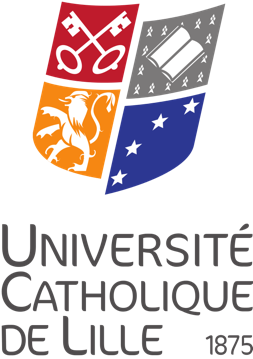 Bonjour,Vous vous apprêtez à participer à une recherche menée par l’Université Catholique de Lille.Nous vous demandons de répondre le plus spontanément possible et en respectant l’ordre des questions présentées. Le traitement des réponses est strictement anonyme et confidentiel. Merci de votre participation.Vous êtes :  Un homme         Une femmeVous avez :  …………… ansVous suivez des études de : …………………………………………………….Quels sont les trois mots ou expressions qui vous viennent spontanément à l’esprit lorsque l'on évoque le terme "éthique" ? 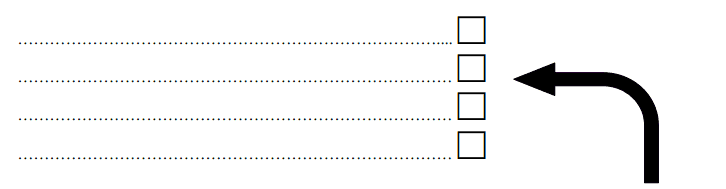 Après avoir classé ces mots, nous vous demandons de bien vouloir les évaluer sur les échelles suivantes. Pour répondre, vous devez simplement entourer le chiffre qui traduit le mieux votre opinion. Afin de ne pas provoquer d’erreurs nous vous demandons de réécrire les mots ou expressions que vous avez donné précédemment et de répondre sur les échelles leur correspondant.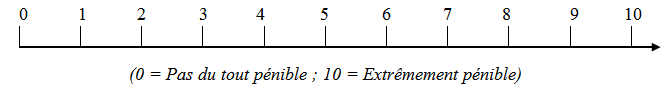 1.…………………………………………	2.…………………………………………3.…………………………………………A présent, pour chacune des affirmations suivantes, merci d’entourer le chiffre qui correspond au mieux à votre opinion :Globalement, je suis satisfait(e) de ce cours :Pas du tout          1           2          3          4          5           6          7          tout à faitJe pense que ce cours était :Pas intéressant          1           2          3          4          5           6          7           IntéressantDe mauvaise qualité          1           2          3          4          5           6          7            de bonne qualitéEnnuyeux          1           2          3          4          5           6          7            StimulantInutile          1           2          3          4          5           6          7            UtileLe format de ce cours (réalisation d’une expérience et discussion) est une bonne idée :Pas du tout          1           2          3          4          5           6          7          tout à faitLe format de ce cours (réalisation d’une expérience et discussion) devrait être étendu à d’autres cours :Pas du tout          1           2          3          4          5           6          7          tout à faitLe format de ce cours (réalisation d’une expérience et discussion) est quelque chose que j’apprécie :Pas du tout          1           2          3          4          5           6          7          tout à faitJe pense que Le format de ce cours (réalisation d’une expérience et discussion) est efficace :Pas du tout          1           2          3          4          5           6          7          tout à faitMerci pour votre participation